MATEMATIKA, PETEK, 8. MAJ 2020DANES BOŠ SPOZNAL/A ŠTEVILA OD 15 DO 20.V ZVEZEK NAPIŠI NASLOV: ŠTEVILA OD 15 DO 20IN VSAKO ŠTEVILO ZAPIŠI V ENO VRSTICO, TAKO KOT SI ŠTEVILA OD 10 DO 15.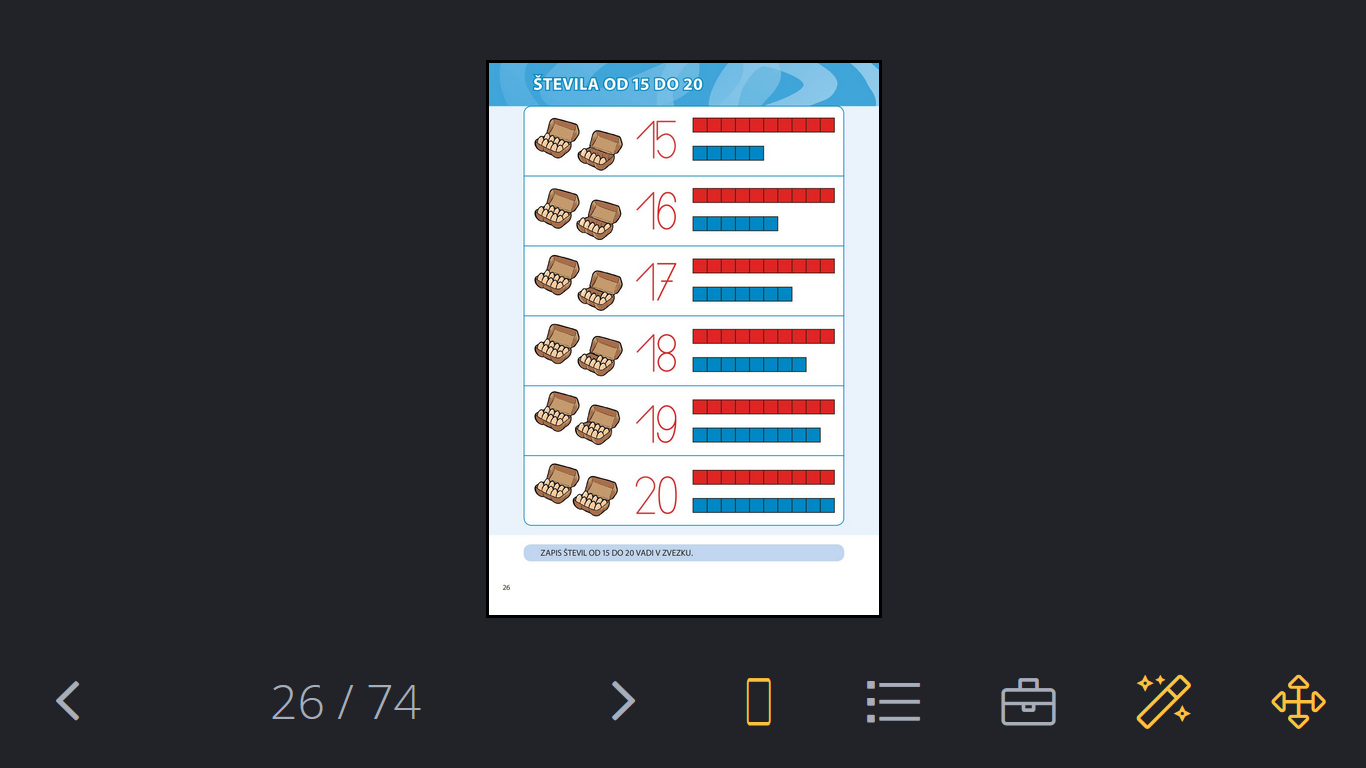 REŠI NALOGE V DZ3, STRAN 27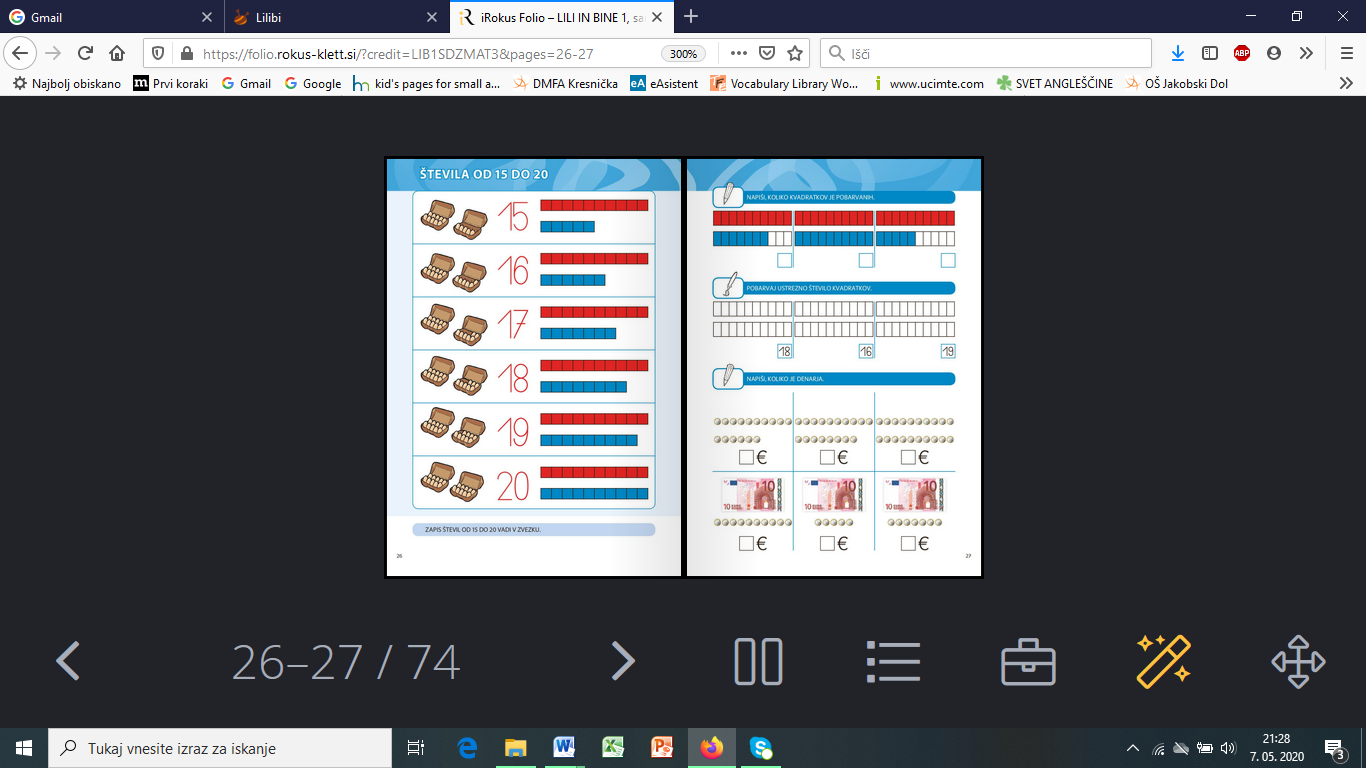 